ДОДАТОК  2до тендерної документації \ТЕХНІЧНА СПЕЦИФІКАЦІЯПрофесійна прально-сушильна машина UniMac ST (або еквівалент)за кодом  ДК 021:2015 (CPV): 42710000 - Машини для виробництва текстильних виробів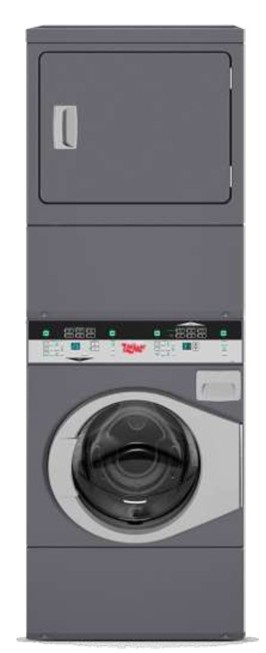 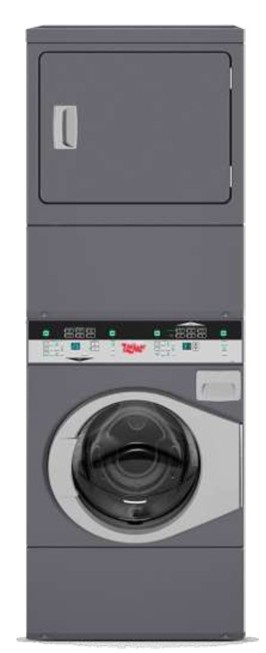 Професійна прально-сушильна машина ST  Пральна машина 10 кг. + сушильний барабан 10 кг. (не меньше) Мікропроцесорне управління: шість основних програм з налаштуваннями додаткових параметрів.  Цикл прання - стандарт 60 ° С - 60 хвилин (при подачі гарячої води) (не більше) Цикл сушіння – 30-45 хвилин (залежно від типу тканини) (не більше) Обороти віджиму: 1200 - G-фактор: 440 скорочує час сушіння та витрати на електроенергію Система зниження вібрацій Dynamic Balancing Technology - Найменше в галузі споживання води та електроенергії Відповідність стандартам Energy Star Інноваційна конструкція барабана Завантажувальний люк із збільшеним прорізом відкривається на 180 градусів - Проста установка – вимагає мало місцяДинамічна технологія балансуванняПральна машина використовує надсучасну систему амортизації Dynamic     Balancing     Technology та     чутливі     датчики    для автоматичного   виявлення   і    перерозподілу    навіть    самих незбалансованих навантажень для безперервних циклів роботи та  збільшення  пропускної  можливості.  Як  результат  – більш короткий час циклу для максимальної виробничої потужності та відсутність суттєвого шуму.Максимальний швидкісний віджимВпроваджений віджим 1200 об/хв. та 440 G-фактор сучасної пральної машини максимально видаляє вологу не пошкоджуючи тканину і зменшує час сушіння білизни, що помітно мінімізує витрати на електроенергію.Збільшена виробнича потужністьВиробнича потужність сучасної пральної машини була збільшена на 20% у порівнянні із попередніми моделями пральних машин. Таке оновлення дозволяє забезпечити високу пропускну здатність пральної машини разом із мінімальними витратами на споживання води.Відсутність вібрації та шумуМінімізована вібрація пральної машини забезпечує безшумну роботу і значно зменшує знос пральної машини. А також, як ще одна перевага, для цієї моделі пральної машини не критичним є вирівнювання підлоги при встановленні.Надійна та міцна конструкціяПрофесійна пральна машина продовжує вже традиційну для UniMac довговічність та міцність з додатковим манжетним ущільнювачем, функціональним зливним отвором і покращеним розташуванням підшипників. Міцна конструкція машини – використані компоненти промислового класу надійності.Такі машини чудово зарекомендували себе як у міні-пральнях так і в лікарняних пральнях, пологових будинках, готелях, соціальних закладах, військових частинах та у виробничій сфері.ОСОБЛИВОСТІ:10-12 кг завантаженняВиробнича потужність до 20 кг на годину** (не меньше)Робочий  ресурс  більше  ніж    15 000  циклів  прання,  та  повне  відновлення ресурсу машини після заміни підшипникового вузла у зборі.Бак і барабан виготовлено із нержавіючої сталіКорпус металевий, оцинкований та має полімерне протиударне покриттяДвигун з частотним перетворювачем забезпечує над плавне обертанняВеликий люк для зручного завантаження білизни, який відчиняється на 180оПідвищений рівень віджиму - 1200 обертів/хвилину, G-фактор 440Абсолютно вільне встановлення – на будь-яку підлогу, на будь-який поверхПрофесійна система керування, 6 циклів з регулюванням рівня забруднення білизни, індикація статусу програми та часу до кінця циклу прання, звуковий сигнал закінчення циклу, IR порт для підключення комп’ютеру чи смартфону Можливість модифікації програм для своїх потреб та встановлення модуля для дистанційного доступу та моніторингуНадзвичайна економія комунальних витрат у своєму сегментіВідповідність самим найвищім стандартам безпеки та екології США та ЄСВикористання  пральних  порошків  або  ж    можливо  встановлення  системи рідких миючих засобівМожливість замовити корпус нержавіючої сталіМодифікації із зливним клапаном або із помпою – залежно від потребМожливість	замовити	варіант	з	системи	оплати	для	пралень самообслуговуванняЕфективністьСушильний барабан забезпечує швидке сушіння білизни, кожний раз досягаючи ідеального балансу між температурою сушки, схемою повітряного потоку.Офіційна гарантія 12 місяців (не меньше)У разі посилання на конкретну марку чи виробника або на конкретний процес, що характеризує продукт чи послугу певного суб'єкта господарювання, чи на торгові марки, патенти, типи або конкретне місце походження чи спосіб виробництва до такого посилання застосовується вираз «або еквівалент». Під виразом «еквівалент» розуміється, що всі технічні характеристики співпадають, тобто товар за всіма характеристиками повинен бути ідентичним.Обґрунтування необхідності посилання на конкретну торгову марку (виробника тощо): замовник здійснює закупівлю товару із встановленням посилань на торгову назву конкретного виробника, оскільки таке посилання є необхідним для здійснення закупівлі товару, який за своїми якісними та технічними характеристиками найбільше відповідатиме вимогам та потребам замовника. Тому, для дотримання принципів Закону України «Про публічні закупівлі», а саме максимальної економії, ефективності та пропорційності, замовником було прийнято рішення  провести закупівлю саме даного товару.Якщо учасником пропонується еквівалент товару до того, що вимагається замовником, додатково у складі пропозиції необхідно надати таблицю за встановленою формою, яка в порівняльному вигляді містить відомості щодо основних технічних та якісних характеристик товару, що вимагається замовником до основних технічних та якісних характеристик еквівалентного товару, що пропонується учасником. При цьому якість запропонованого еквівалента товару має відповідати якості, що заявлена в технічних вимогах замовника.Також додатково до таблиці або окремо бажано надати пояснення, що в складі пропозиції подається еквівалент. Порівняльна форма	 Строк гарантії на товар становить __ (прописом) місяців (заповнюється згідно з тендерною пропозицією переможця закупівлі, але не менше 12 місяців) з дати підписання представниками Сторін видаткової накладної та продовжується на строк заміни неякісного товару на якісний або виконання ремонту у гарантійний період. Зазначений строк обчислюється від дня, коли Покупець звернувся до Постачальника з повідомленням (рекламацією), до дня заміни неякісного товару на якісний або виконання гарантійного ремонту.На підтвердження Учасник повинен надати гарантійний лист у довільній формі в якому має бути вказаний гарантійний термін (строк), запропонованого ним товару та відповідність іншим вимогам зазначеним в даному пункті.Доставка, завантаження та розвантаження товару на складі Покупця здійснюється Постачальником за власний рахунок. У зв’язку із тим, що вартість оголошеного замовником предмета закупівлі дорівнює або перевищує 200 тисяч гривень, надається гарантійний лист, яким учасник гарантує, що ступінь локалізації товару, визначеного підпунктом 2 пункту 6-1 Прикінцевих та перехідних положень Закону, що є предметом закупівлі, дорівнює чи перевищує 15 відсотків, а також містить інформацію про включення такого товару до Переліку та відповідний пункт Переліку, за яким відображається інформація про товар (інформація про включення такого товару до Переліку та відповідний пункт Переліку, за яким відображається інформація про товар, не зазначаються у разі відсутності Переліку в загальному доступі).Вимога щодо надання гарантійного листа не застосовується до закупівель товарів, вартість яких дорівнює або перевищує суми, зазначені в Угоді про державні закупівлі, укладеній 15 квітня 1994 р. в м. Марракеші, із змінами, внесеними Протоколом про внесення змін до Угоди про державні закупівлі, вчиненим 30 березня 2012 р. в м. Женеві, а також положеннях про державні закупівлі інших міжнародних договорів України, згода на обов’язковість яких надана Верховною Радою України, зокрема угодах про вільну торгівлю, в гривневому еквіваленті на дату закупівлі і країною походження яких є країни, з якими Україна уклала такі угоди, та країни, які є учасниками Угоди про державні закупівлі, до якої Україна приєдналася відповідно до Закону України “Про приєднання України до Угоди про державні закупівлі”, що підтверджується сертифікатом про походження товару (надається у складі тендерної пропозиції), про що надається лист-пояснення. № з/пНайменування товаруТехнічні та якісні характеристики товаруОдиниця виміруКількість, обсяг123451Місце поставки товарувул. Незалежності, 110,  м. Яготин, Бориспільський район, Київська обл., 077002Строк поставки товарудо 01.09.2023 року включношт6Габаритні розміри нетто (мм)683*704*1986Вага нетто (кг)180Електрична потужність (кВт)5,2+5,5Електричне підключення380B/50Гц/3 фазиТочна назва товару та основні технічні та якісні характеристики товару, що вимагаються ЗамовникомТочна назва еквіваленту товару та основні технічні та якісні характеристики товару, що пропонується учасником